1. Упиши веће, мање или једнако: 10Ј__20Ј.A. <Б. >В. =2. Лена ће купити 10 бомбона, а Сара 20. Ко има више бомбона?А. СараБ. Лена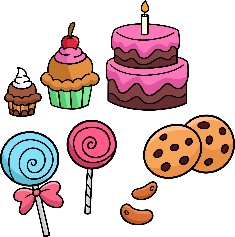 3. Највећа десетица прве стотине је:А. 10 Б. 100В. 10004. 10__20__30__50- Који број фали у наведеном низу?А. 60Б. 40В. 705. Упиши веће, мање или једнако: 3Д__1Д.А. <Б. >В. =6. Да ли је наведени израз тачан: 60Ј=6Д?А. ТачноБ. Нетачно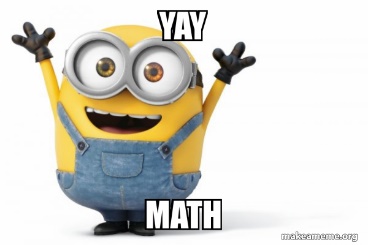 7. Означи најмању десетицу:А. 20Б. 30В. 108. Означи највећу десетицу:А. 70Б. 50В. 909. Упиши веће, мање или једнако: 4Д__60Ј.А. <Б. >В. =10. Означи исправно поређане бројеве (од најмањег до највећег):А. 40, 50, 30Б. 30, 40, 50В. 50, 40, 3011. Милица је прочитала 60 страница у књизи. Данијела је прочитала 80. Анастасија је прочитала 70. Ко је прочитао највише страница?А. МилицаБ. АнастасијаВ. Данијела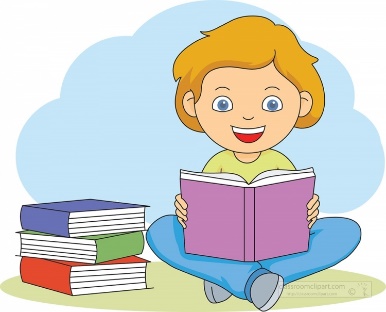 12. Десетице веће од 30, а мање од 90 су:A. 40, 60, 70, 80Б. 40, 50, 60, 70, 80В. 40, 60, 7013. Означи десетице веће од 40:А. 60Б. 30В. 80Г. 2014. Означи правилно написане бројеве (од највећег до најмањег):А. 90, 60, 80, 70Б.  80, 70, 90, 60В. 90, 80, 70, 6015. Најмања десетица прве стотине је 100.А. ТачноБ. Нетачно